RESUMEN DE GESTIÓN - AÑO 2016DATOS GENERALESCentro Clínico Quirúrgico Ambulatorio Hospital del Día Efrén Jurado LópezSegundo Nivel de AtenciónSegundo Nivel de ComplejidadCategoría II-3COBERTURARegión: CostaProvincia: GuayasCantón: GuayaquilZona:8Distrito: 09D03Circuito: 09D03C01El área de influencia corresponde a la ParroquiaGarcía Moreno, Letamendi, Ayacucho, Olmedo, Bolívar, Sucre, Urdaneta, 9 de Octubre, Rocafuerte, Pedro Carbo.PRESUPUESTO GLOBAL AÑO 2016Asignado: $14,306,358.34Vigente:     $20,125,012.21Ejecutado: $18,114,861,14% de ejecución: 90.01%PARTIDA: GASTOS EN PERSONALAsignado:  $8,475,728.00Vigente:     $7,974,971.77Ejecutado: $7,893,082.87% de ejecución: 98.97%PARTIDA: MEDICINA Y PRODUCTOS FARMACÉUTICOSAsignado:  $1,503,768.26Vigente:     $4,007,832.84Ejecutado: $3,269,312.16% de ejecución: 81.57%PARTIDA: DISPOSITIVOS MÉDICOS PARA LABORATORIO CLÍNICOAsignado:  $1,168,192.74Vigente:     $2,253,554.48Ejecutado: $2,181,923.06% de ejecución: 96.82%PARTIDA: DISPOSITIVOS MÉDICOS PARA IMAGENAsignado:  $124,693.50Vigente:     $240,427.24Ejecutado: $240,427.24% de ejecución: 100%PARTIDA: DISPOSITIVOS MÉDICOS DEUSO GENERALAsignado:  $447,089.81Vigente:     $2,623,476.25Ejecutado: $2,287,646.40% de ejecución: 87.20%PARTIDA: DISPOSITIVOS MÉDICOS PARA ODONTOLOGÍAAsignado:  $39,627.37Vigente:     $64,036.66Ejecutado: $62,930.59% de ejecución: 98.27%METAS CUMPLIDAS EN EL AÑO 2016Incremento significativo en la facturación correspondiente a los diferentes servicios ofrecidos por este nosocomio. Incremento exponencial de las intervenciones quirúrgicas realizadas en el año, en relación a los años anteriores.Implementación de la Remuneración Variable por Eficiencia Resolución MDT 002, en tres fases: Cirugía (Primera), Consulta Externa (Segunda) y Procedimientos (Tercera).Repotencialización de Recurso Humano en el Área de Emergencia – Triaje (10 médicos generales).Implementación de los procedimientos de Gastroenterología en el horario vespertino.Se implementaron charlas de Nutrición, Club de Diabéticos, los que fueron de aceptación por parte de los afiliados, demostrando así que la prevención de la enfermedad se debe realizar desde edades tempranas.Fomento de las actividades en el Centro Geriátrico incluyendo terapia ocupacional, promoviendo los cuidados de salud a nuestra población de adultos mayores.Reubicación del Plan Estratégico DOTS para brindar una atención de calidad y calidez al asegurado preservando su confidencialidad.FACTURACIÓN ALCANZADALa facturación del año 2016 ascendió a $22,741,961.94, tal como se refleja a continuación:FACTURACIÓN POR SERVICIOCIRUGÍAS REALIZADASEn el año 2016 se incrementaron las cirugías realizadas en relación a los años anteriores.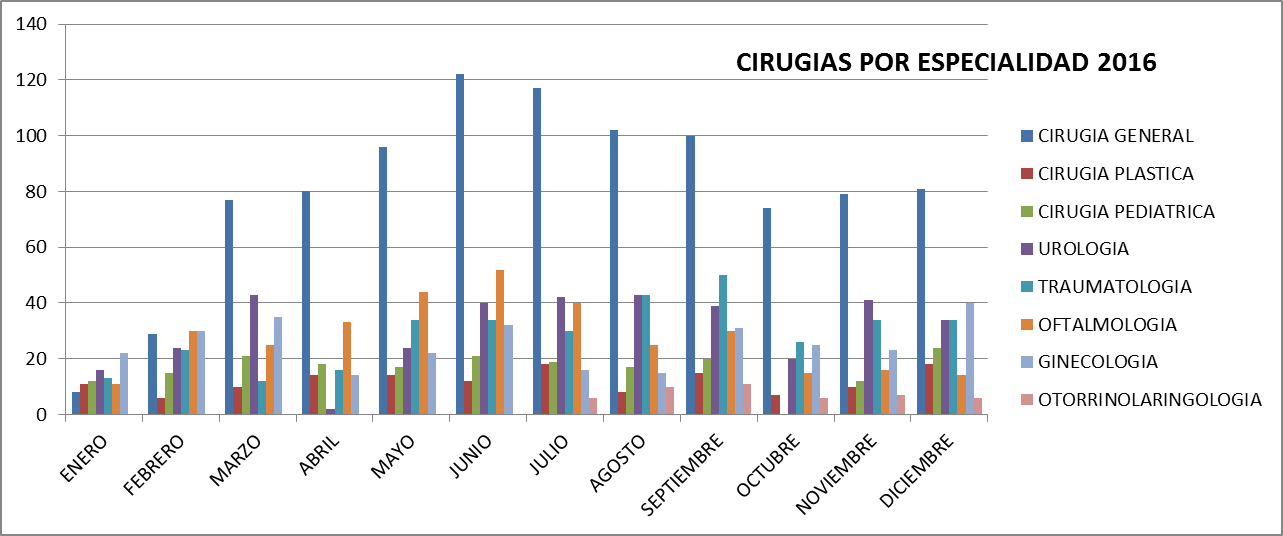 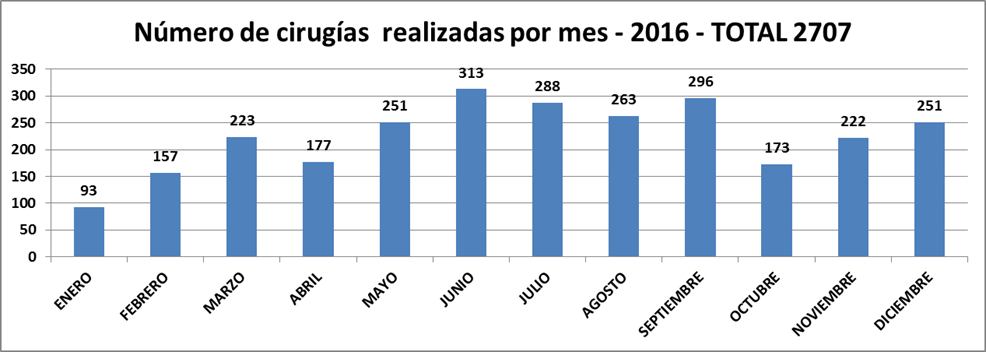 CIRUGÍAS REALIZADAS EN FINES DE SEMANACRONOGRAMA DE MANTENIMIENTONÚMERO DE ATENCIONES NÚMERO DE ESTUDIOS DE IMAGEN, LABORATORIO Y ODONTOLOGÍA NÚMERO DE DERIVACIONESMETAS PARA EL AÑO 2017Optimizar la capacidad instalada del Centro Clínico Quirúrgico, incrementando el horario de atención de cirugías programadas, con la finalidad de cubrir nuestra demanda.Repotenciar el Área de Laboratorio, ampliando el área física para una mayor capacidad operativa para el procesamiento de muestras biológicas.Incrementar los ingresos de la unidad en un 30% con la sistematización de todos los procedimientos realizados en la unidad (Facturación de insumos).Actualizar el parque informático de la unidad.MESES20152016VARIACION% VARIACIONENERO1,496,979.601,444,056.89-52,922.71-3.54FEBRERO 1,215,797.041,531,247.14315,450.1025.95MARZO1,375,735.901,642,785.22267,049.3219.41ABRIL1,255,338.661,651,374.84396,036.1831.55MAYO1,321,904.252,159,604.23837,699.9863.37JUNIO1,423,726.732,252,757.88829,031.1558.23JULIO1,494,681.612,004,380.61509,699.0034.10AGOSTO1,358,438.282,298,089.48939,651.2069.17SEPTIEMBRE1,361,651.902,192,057.08830,405.1860.99OCTUBRE1,228,150.591,824,582.80596,432.2148.56NOVIEMBRE1,186,381.371,875,499.53689,118.1658.09DICIEMBRE1,422,743.091,865,526.24442,783.1531.12TOTAL16,141,529.0222,741,961.946,600,432.9240.89SERVICIOS FACTURADOS20152016CONSULTA EXTERNA2,578,986.173,067,856.80QUIROFANO-HOSPITALIZACION789,331.331,444,857.72PROCEDIMIENTOS1,809,134.122,243,870.40EMERGENCIA1,195,113.892,220,685.47LABORATORIO3,081,642.304,527,915.47IMÁGENES1,505,388.752,834,997.57REHABILITACION1,582,153.741,169,002.33INSUMOS445,351.60FARMACIA3,599,778.724,786,932.62AMBULANCIA492.26TOTAL16,141,529.0222,741,962.24MESCANTIDADABRIL12MAYO6JUNIO30JULIO36AGOSTO19SEPTIEMBRE35OCTUBRE26NOVIEMBRE20DICIEMBRE21TOTAL CIRUGÍAS:205AREATIPOPERIODOENEFEBMARABRMAYJUNJULAGOSEPOCTNOVDICSegundo BloqueTransformadoresAnualSegundo BloqueCeldas de TensiónAnualSegundo BloquePaneles PrincipalesAnualSegundo BloqueGrupo ElectrógenoAnualBloques HospitalMantenimiento UPSMensualSegundo BloqueTanque de DieselAnualSegundo BloqueConstrucción - Centro de AcopioAnualSegundo BloqueMantenimiento - Centro de AcopioMensualBloques HospitalRejillas Aguas LluviasSemestralSegundo BloqueCalderosSemestralEmergencia - QuirófanosCentral de Gases MedicinalesSemestralEmergencia - QuirófanosCentral de VacíoSemestralEmergencia - QuirófanosCentral de Oxígeno HospitalarioSemestralBloques del HospitalEquipos MédicosMensualBloques HospitalDesaguesMensualSegundo BloqueSistemas de BombeoAnualSegundo BloqueSistema contra IncendioAnualSegundo BloqueCisternas - CorrectivoAnualSegundo BloqueCisternas - Preventivo - DosificaciónMensualBloques HospitalSistema de Climatización - PreventivoMensualBloques HospitalSeñaléticaAnualBloques HospitalTumbadosAnualBloques HospitalSistema de Climatización - CorrectivoAnualBloques HospitalCortinas de AireMensualQuirófanoCambio de Filtros de AireAnualBloques HospitalVentanales - SiliconeadaAnualBloques HospitalFumigaciónMensualBloques HospitalGasfiteríaAnualBloques HospitalPuertas AutomáticasSemestralBloques HospitalCerrajeríaBloques HospitalExtintoresAnualBloques HospitalPersianasAnualParqueosSeñalización y TopesBloques HospitalMobiliaroAnualBloques HospitalSistema de Video VigilanciaAnualPrimer BloqueAdecuación PediatríaAnualSegundo BloqueSistema de Riego - Adquisición Tanque de PresiónAnualSERVICIOS20152016CONSULTA EXTERNA230,168.00272,683.00EMERGENCIA116,911.00140,493.00TOTAL347,079.00413,176.00SERVICIOS20152016LABORATORIO794,936.001,108,204.00IMÁGENES101,728.00249,710.00ODONTOLOGÍA20,243.0020,594.00TOTAL916,907.001,378,508.00MESESNº DE DERIVACIONESRED PRIVADARED PÚBLICA INTEGRAL DE SALUDENERO                               701                      346                                              355 FEBRERO                               734                      217                                              517 MARZO                               668                      230                                              438 ABRIL                               548                      251                                              297 MAYO                               659                      213                                              446 JUNIO                               728                      200                                              528 JULIO                               713                      124                                              589 AGOSTO                               794                      117                                              677 SEPTIEMBRE                               394                        54                                              340 OCTUBRE                               517                      121                                              396 NOVIEMBRE                               507                        94                                              413 DICIEMBRE                               418                      123                                              295 TOTAL                           7,381                   2,090                                           5,291 